PANEVĖŽIO VYSKUPIJA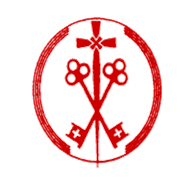 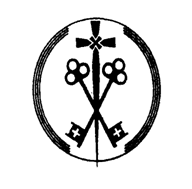 PANEVĖŽIO ŠV. APAŠTALŲ PETRO IR POVILO PARAPIJA, Smėlynės g. 10, LT-35143 Panevėžys, tel.: 8 657 73787VAIKŲ (9–12 m.) rengimas sakramentams (2019–2020 m. m.)MIELI VAIKAI IR TĖVELIAI (GLOBĖJAI),VAIKAI (9–12 m.), norintys priimti Atgailos ir Eucharistijos sakramentus (jeigu reikia – ir Krikštą), turi užsiregistruoti, lankyti pasirengimo sakramentams katechezes ir sekmadienio šv. Mišias.Vaikų pasirengimo sakramentams katechezės prasidės nuo 2019 m. rugsėjo 30 d. ir tęsis iki 2020 m. gegužės 22 d. (pamokėlės vyks 45 min. vieną kartą per savaitę)Katechezės metu pristatomos ir gilinamos tikėjimo tiesos, mokomasi maldos, rengiamasi sakramentiniam gyvenimui, ugdomos krikščioniškos dorovinės nuostatos, skatinamas bendruomeninis šventimas. Kiekvieną sekmadienį dalyvaudami šv. Mišių aukoje, adventui ir gavėniai skirtuose renginiuose buriamės į parapijos bendruomenę, mokomės atsiverti Dievo meilei, patiriame Jo artumą.REGISTRACIJA vyksta (dokumentai priimami) nuo 2019 m. rugsėjo 2 d. iki rugsėjo 23 d. – pildoma registracijos ANKETA ir kartu su KRIKŠTO pažymėjimo (arba pažymos) kopija pristatoma į klebonijos raštinę:1) atneškite į klebonijos raštinę  arba2) atsiųskite el. paštu petropoviloparapija@gmail.com (anketą ir Krikšto pažymėjimą (arba pažymą) galima nuskanuoti).PIRMASIS SUSITIKIMAS su tėveliais (globėjais) prasidės Šv. Mišiomis 2019 m. Rugsėjo 26 d. 18 val. Po jų parapijos klebonas ir katechetės suteiks informaciją ir atsakys į klausimus ATMINTINĖ TĖVELIAMS (GLOBĖJAMS)Reikalingus dokumentus (užpildytą anketą ir Krikšto pažymos kopiją) būtina pristatyti iki 2019-09-23.Metinis įnašas katechezės išlaidoms – 20 €. Jį prašome sumokėti klebonijos raštinėje iki 2019 m. lapkričio 1 d. (jei finansinės galimybės neleidžia, atskirai informuokite pildydami dokumentus registracijai).Dalyvavimas šv. Mišiose kiekvieną sekmadienį privalomas. Kviečiame dalyvauti 10.30 val. vaikų Mišiose, po kurių bažnyčios gale iš katechetės gausite lipduką.Katechezės vyksta visus mokslo metus, kartą per savaitę, trukmė – 45 min. Nevyksta tik atostogų metu: rudens 2019-10-28–2019-11-01;Kalėdos 2019-12-23–2020-01-03;žiemos 2020-02-17 – 2020-02-21; pavasario (Velykos) 2020-04-13–2019-04-17.VAIKŲ (9–12 m.) rengimas sakramentams (2019–2020 m. m.)Vaiko duomenys (užpildykite spausdintinėmis raidėmis):Duomenys apie mokyklą:Kada vaikas galėtų lankyti katechezę 
(pasirinkite du-tris variantus ir pažymėkite varnele):Tėvų (globėjų) vardas, pavardė, parašas: .........................................................................................................................DĖMESIO! Registracija į rengimosi grupes vyksta nuo 2019 m. rugsėjo 2 d. iki rugsėjo 23 d. – pildoma registracijos ANKETA ir kartu su KRIKŠTO pažymėjimo (arba pažymos) kopija pristatoma į klebonijos raštinę:1)   atneškite į klebonijos raštinę  arba2) atsiųskite el. paštu petropoviloparapija@gmail.com (anketą ir Krikšto pažymėjimą (arba pažymą) galima nuskanuoti).PRIMENAME: Pirmasis tėvų (globėjų) susitikimas prasidės 2019 m. rugsėjo 26 d. 18 val. Šv. Mišiomis.Tėvelių (globėjų) pareiga – padėti vaikui išmokti katechetės nurodytas maldas ar tikėjimo tiesas ir domėtis kaip vaikui sekasi mokytis, kartu su vaikais dalyvauti šv. Mišiose, renginiuose.Praleidusieji 5 šv. Mišias sekmadieniais arba 5 katechezes be pateisinamos priežasties (gydytojo pažymos mokyklai kopija, tėvų pranešimas raštu arba telefonu katechetei) yra braukiami iš sąrašų.Katechezės metu vaikų prašysime nesinaudoti asmeniniais mobiliaisiais telefonais.Pasirengimą Atgailos ir Eucharistijos sakramentams patvirtina katechetė, įvertinusi vaiko visų metų rengimąsi.Pirmosios Komunijos šventės datos ir laikas Pirmosios Komunijos šventė vyks gegužės mėn. šeštadieniais 18 val. ir sekmadieniais 10.30 val.(tikslią datą nustatys katechetė, atsižvelgdama į grupės pasirengimo lygį ):Ką reikia turėti: žvakę, kas norite – rožantėlį, škaplierių.Žvakė – paprastai per Pirmąją Komuniją vaikai turi krikšto žvakes, tačiau jei krikšto žvakės neturite, tinka balta, arba vaško spalvos nauja žvakė. Rūbų kuklumas. Svarbiausia, kad rūbas būtų patogus, neblaškytų, nenukreiptų dėmesio nuo paties svarbiausio dalyko - susitikimo su Dievu, bet padėtų pajusti šventinę nuotaiką. Todėl mergaičių suknelės turėtų būti baltos, ne trumpesnės nei iki kelių. Nelabai tinka suknelės su didelėmis iškirptėmis ar nuogais pečiais, atidengta nugara, taip pat labai pūstos (kadangi nepatogu). Vietoje baltos suknelės puikiai tinka baltas sijonas ir balti marškinėliai. Nereikia, kad mergaitės būtų prisidažiusios ar su „balinėmis“ šukuosenomis, puoselėkime vaikų natūralumą, jų tikrąjį grožį. Berniukai gali būti su kostiumu arba baltais marškinėliais ir kelnėmis (sportinės kelnės ir džinsai nelabai tiktų). Per Šv. Komuniją Jėzus ateis į vaikų širdeles, todėl geriau didesnį dėmesį skirkime ne rūbelių puošnumui, bet širdelių tyrumui. Prašome iš grupės išsirinkti porą tėvelių (globėjų), kurie fotografuotų per Pirmosios Komunijos šventę, taip bus išlaikyta šv. Mišių rimtis. 
ATMINTINĘ pasilikti ↑, ANKETĄ pristatyti →.Vaiko vardas, pavardėGimimo dataKrikšto vietaKrikšto dataMotinos vardas, pavardėTėvo vardas, pavardėGyvenamosios vietos adresasTėvų tel. numerisTėvų el. paštas Kita svarbi informacija apie vaiko charakterio, sveikatos, mokymosi ypatumusMokykla ir klasėAr šiuo metu lanko tikybos pamokas?Kiek metų lanko tikybos pamokas?Tikybos mokytojo (-s) vardas, pavardėSavaitės diena/ValandaPirmadienisAntradienisTrečiadienisKetvirtadienisPenktadienis15.00 val.16.00 val.17.00 val.Sekmadienis 9.30 val.(pirmenybė suteikiama vaikams gyvenantiems Panevėžio rajone)